Rose Springs Elementary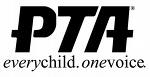 Good Afternoon, My name is Laurie Johnson. I am the room parent this year and am working on organizing the class Halloween Party. I am planning a Scavenger/treasure hunt, for the kids this year...(I am hoping to keep this a secret from the kids until the party so please don’t tell, it will make it more fun for them, I hope)Once they have unscrambled the clues, they will need to find the items the "witch “has left around the school and bring them to her. Through a "Red light/green light" process they will return the items and then be rewarded with the candy from her "cauldron". If anyone has decorations that could be used for the one hour party (completely with adult supervision-yet not too cherished, these are kids, accidents MAY happen but we will do our best to avoid that).  Decorations/items needed are:*A witch’s broom (I have my regular one but if someone has a decorative one it would be more fun for the kids)*A wand*Witches hat*"Potions" jar (could just be a Mason jar) We also could use candy donations (NO NUTS please! we have an allergy in the classroom). Candy that is okay: lollipops, Ring Pops, fruit snacks, fruit roll ups, laffy taffy, Swedish Fish, etc. Other fun Halloween things fun books, decorative pencils are acceptable as well. MOST IMPORTANT!, If you buy candy please check to see that it doesn’t say “packaged in a facility with nuts”.  If you prefer to, money can be sent to me and I will buy the candy. Whatever is easiest. If you are able to donate, that would be great.  Donations are optional and all children will participate in the party regardless of donation.   If you are willing to donate (sorry about the short notice), please do so by this Thursday.Lastly, if anyone is willing to play the part of the witch I would GREATLY appreciate it. The witch just needs to be in the GYM or outside (depending on weather) and be willing to play red light/ green light until the kids return the "items".   If anyone can fill this need, it would be MOST appreciated.If you have any questions, feel free to contact me at lehi37@yahoo.com, or call 802-392-1028Thank You, Laurie